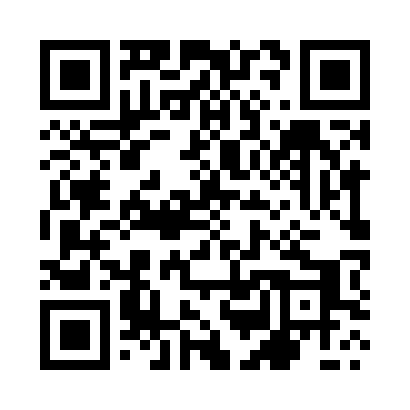 Prayer times for Srednia Huta, PolandWed 1 May 2024 - Fri 31 May 2024High Latitude Method: Angle Based RulePrayer Calculation Method: Muslim World LeagueAsar Calculation Method: HanafiPrayer times provided by https://www.salahtimes.comDateDayFajrSunriseDhuhrAsrMaghribIsha1Wed2:305:1012:435:538:1710:482Thu2:295:0812:435:548:1910:493Fri2:285:0612:435:558:2110:494Sat2:285:0412:435:568:2210:505Sun2:275:0212:435:578:2410:516Mon2:265:0012:435:588:2610:527Tue2:254:5812:435:598:2810:528Wed2:244:5612:426:008:2910:539Thu2:244:5512:426:018:3110:5410Fri2:234:5312:426:028:3310:5511Sat2:224:5112:426:038:3510:5512Sun2:214:4912:426:048:3610:5613Mon2:214:4812:426:058:3810:5714Tue2:204:4612:426:068:4010:5715Wed2:194:4412:426:078:4110:5816Thu2:194:4312:426:088:4310:5917Fri2:184:4112:426:098:4511:0018Sat2:184:4012:426:108:4611:0019Sun2:174:3812:436:118:4811:0120Mon2:164:3712:436:128:4911:0221Tue2:164:3512:436:138:5111:0222Wed2:154:3412:436:148:5211:0323Thu2:154:3212:436:148:5411:0424Fri2:144:3112:436:158:5511:0425Sat2:144:3012:436:168:5711:0526Sun2:144:2912:436:178:5811:0627Mon2:134:2812:436:189:0011:0628Tue2:134:2612:436:199:0111:0729Wed2:124:2512:436:199:0211:0830Thu2:124:2412:446:209:0311:0831Fri2:124:2312:446:219:0511:09